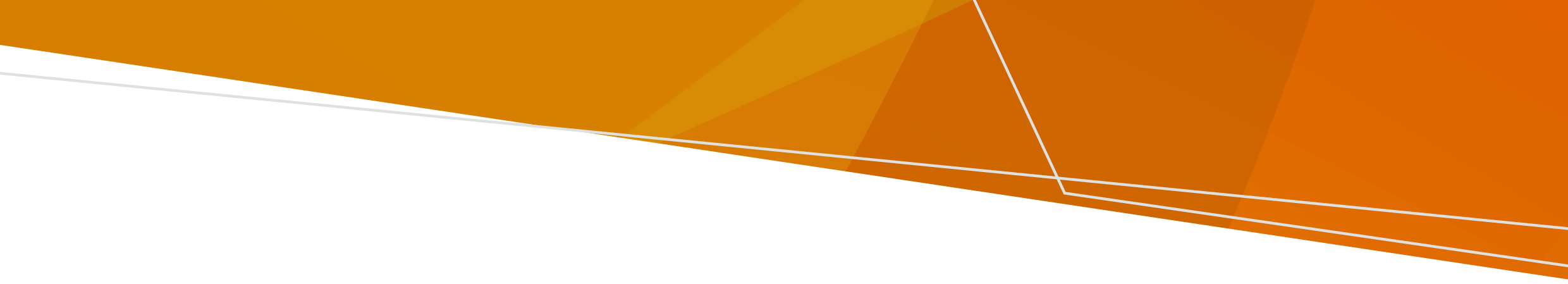 Przywrócenie zasilania po powodzi może zająć trochę czasu. Skorzystaj z poniższych wskazówek dotyczących tego co możesz zrobić w przypadku braku prądu.Wskazówki dotyczące zachowania bezpieczeństwa żywnościAwarie prądu mogą mieć wpływ na twoją żywność i dlatego pamiętaj, aby:przenieść żywność z lodówki do zamrażarki utrzymywać żywność w jak najniższej temperaturze, umieszczając na opakowaniach lód w torebkach lub koc izolacyjny jeśli żywność jest nadal zimna w dotyku (poniżej 5 °C), można ją bezpiecznie używaćjeśli żywność nie jest już zimna w dotyku, można ją przechowywać i spożywać do maksymalnie czterech godzin, a następnie należy ją wyrzucić lub ugotować i spożyćgorące jedzenie należy spożyć w ciągu czterech godzin od momentu, gdy jest gorące, lub je wyrzucićjeśli zasilanie zostanie przywrócone, gdy zamrożona żywność jest nadal w stanie twardym, wówczas można ją bezpiecznie ponownie zamrozić. Porady dotyczące korzystania z generatora prąduGeneratory są powszechnie używane, gdy zabraknie prądu. Przed użyciem generatora skorzystaj z poniższych wskazówek: upewnij się, że generatory na benzynę lub olej napędowy są używane w dobrze wentylowanych miejscach na zewnątrz, ponieważ w przeciwnym razie może to spowodować zatrucie tlenkiem węgla, co może doprowadzić do poważnej chorobygeneratory przenośne lub przeznaczone do użytku zewnętrznego nie powinny być używane wewnątrz domu, ponieważ mogą spowodować zatrucie tlenkiem węgla, porażenie prądem lub pożarzainstaluj stałe generatory, ponieważ one najlepiej nadają się one do zapewnienia zasilania rezerwowego przechowuj generator w suchym miejscu. Paliwo należy przechowywać na zewnątrz w zabezpieczonym miejscuwysusz ręce przed dotknięciem generatoraprzed włączeniem sprawdź, czy okablowanie lub inne instalacje elektryczne nie są uszkodzonewyłącz i ochłódź generator przed uzupełnieniem paliwa. Benzyna rozlana na gorące części silnika może spowodować pożarpodłącz urządzenia do generatora za pomocą wytrzymałego przedłużacza nie próbuj zasilać instalacji elektrycznej domu poprzez podłączenie generatora do gniazdka ściennego. Uzyskaj pomocAby uzyskać informacje na temat bezpiecznego korzystania z gazu lub elektryczności skontaktuj się z Energy Safe Victoria pod numerem 9203 9700 lub odwiedź stronę: www.esv.vic.gov.au Aby zgłosić wyciek gazu, zadzwoń pod numer 132 771.Aby otrzymać tę publikację w dostępnym formacie, wyślij e-mail na adres pph.communications@health.vic.gov.auInformacje o awariach energetycznych po powodziInformacje o awariach prądu po powodziPolish | PolskiOFFICIAL